DEMANDE DE PRIORITÉ AU TITRE DU HANDICAPDossier deMUTATION INTER-ACADÉMIQUERENTRÉE SEPTEMBRE 2017Enseignants du second degré, CPE, COPRéf : BO spécial  n° 6  du  10 novembre  2016Note de service n° 2016-167 du 09.11.2016Circulaire DPE / FT/AVV - n°2016-029Joindre :1 / Une lettre de demande explicative2 / Pièces médicales documentées (histoire de la maladie et/ou du handicap, diagnostic, traitements, retentissement sur la vie sociale et professionnelle), 3 / La pièce justificative du statut de BOE – Pour les RQTH la notification est  obligatoire (la preuve de dépôt à la MDPH ne suffit pas). La notification doit absolument être apportée pour le 10/01/17. A défaut, la participation au mouvement restera active mais sans bonification RQTH.4 / Pour les enfants, un dossier médical documenté.A adresser par voie postale uniquement :à l’attention du Médecin Conseiller Technique du Recteur Date limite de retour du dossier le : 	Mercredi 7 décembre 2016Nom et Prénom : _________________________________Corps et discipline : _______________________________RENSEIGNEMENTS A REMPLIR PAR L’AGENT (EN LETTRES CAPITALES)Nom – Prénom :………………………………………………………………………………………………..Nom de jeune fille :……………………………………………………………………………………………Né(e) le : ………………………………………………………………………………………………………...Adresse personnelle : ………………………………………………………………………………………..…………………………………………………………………………………………………………………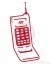 Adresse électronique : ……………………………………………………………………………………….Corps, discipline ou spécialité : ……………………………………………………………………………Date de titularisation :…………………………………………………………………………………………Affectation actuelle (adresse de l’établissement)……………………………………………………………………………………………………………………………………………………………………………………..• Titulaire du poste• Mise à disposition du recteur• Titulaire de zone de remplacement• Affectation exceptionnelle à l’année (ex: DR)• Sans poste (préciser) ………………………………………………………………………………………Avez-vous déjà obtenu une affectation ou une mutation pour raisons médicales : …………….Si oui, à quelle date : ………………. et dans quelle académie :………………………………………..Renseignements Familiaux : • Célibataire   • marié (e)   • vie maritale   • PACS   • divorcé (e)   • veuf (Ve)Profession du conjoint : ………………………………………………………………………………………Lieu d’exercice professionnel du conjoint :……………………………………………………………….Pourront bénéficier d’un avis médical prioritaire :1 - Les agents reconnus BOE2 - Les conjoints reconnus BOE3 - Les enfants handicapés (ayant un dossier à la MDPH) ou présentant une pathologie  grave nécessitant des soins continusOUTRE LA CONSTITUTION DE CE DOSSIER MÉDICALA RENVOYER A L’ADRESSE INDIQUÉEA Madame le MÉDECIN CONSEILLER TECHNIQUE DU RECTEURN’OUBLIEZ PAS DE FORMULER VOS VŒUX SUR SIAMATTENTION Ce dossier n’est valable que pour la mutation Inter-académique(un nouveau dossier sera à constituer pour le mouvement Intra académique)--------Rappel des Vœux formulés sur SIAM  (31 vœux maximum)Fait à : ______________________ _______le : _____________________Signature :RAPPEL des textes régissant les bonifications au titre du handicapPersonnels concernés (article 2 de la loi du 11 février 2005) :Seuls peuvent prétendre à une priorité de mutation au titre du handicap les bénéficiaires de l’obligation d’emploi (BOE) prévus par la loi précitée et qui concerne : -	les travailleurs reconnus handicapés par la commission des droits et de l’autonomie ;-	les victimes d’accidents du travail ou de maladies professionnelles ayant entraîné une incapacité permanente au moins égale à 10% et titulaires d’une rente attribuée au titre du régime général de sécurité sociale ou de tout autre régime de protection sociale obligatoire;-	les titulaires d’une pension d’invalidité à condition que l’invalidité réduise au moins des deux tiers la capacité de travail ou de gain ;-	les anciens militaires et assimilés, titulaires d’une pension d’invalidité ;-	les titulaires de la carte d'invalidité délivrée par la commission des droits et de l'autonomie, dès lors qu'elle constate un pourcentage d'incapacité permanente d'au moins 80% ou lorsque la personne a été classée en 3ème catégorie de la pension d'invalidité de la sécurité sociale ;-	les titulaires d’une allocation ou d’une rente d’invalidité pour les sapeurs-pompiers volontaires ;-	les titulaires de l’allocation aux adultes handicapés.BonificationsBonification automatique (uniquement au titre de l’agent BOE lui-même) :Chaque candidat bénéficiaire de l’obligation d’emploi se voit attribuer une bonification automatique  sur l’ensemble des vœux émis. (Bonification non valable pour un conjoint ou un enfant handicapé)Bonification spécifique (au titre de l’agent BOE, de son conjoint BOE ou d’un enfant ayant une situation médicale grave):Les recteurs attribuent une bonification spécifique de 1000 points sur l'académie (ou exceptionnellement  les académies) dans laquelle  la mutation demandée améliorera la situation de la personne handicapée. Cette bonification s’applique aussi aux situations médicales graves concernant un enfant.Les bonifications de 100 points et de 1000 points décrites ci-dessus ne sont pas cumulables.ProcédurePour pouvoir prétendre à  une bonification spécifique, les agents qui sollicitent un changement d’académie au titre du handicap dont l’objectif est d’améliorer les conditions de vie de la personne handicapée doivent déposer un dossier auprès du médecin-conseiller technique de leur recteur. Les recteurs, après avis de leur médecin-conseiller technique, attribuent éventuellement la bonification après avoir consulté les groupes de travail académiques de vérification de vœux et barèmes.Les pièces justificatives à fournir par les enseignants dans le cadre de leur demande de bonification au titre du handicap concernent donc : Soit l’agent BOE lui-même Soit le conjoint BOE Soit l’enfant souffrant d’un handicap ou d’une maladie grave Liste des Maisons Départementales des Personnes Handicapéesen Ile de France75 Paris : 08 05 80 09 09 – contact@mdph.paris.fr69, rue de   Paris77Seine et Marne : 08.00 14 77 77 ou 01.64.19.11.40 – contact@mdph77.fr 16, rue de l’Aluminium  Savigny-le-Temple 78 Yvelines : 01.30.21.07.30 – contact@mdph.cg78.fr21-23, rue du Refuge 78000 Versailles 91Essonne : 01.69.91.78.00 – mdphe@cg91.fr93, rue Henri Rochefort  Evry 92 Hauts de Seine : 01.41.91.92.50 – mdph@mdph92.fr2, rue Rigault  Nanterre93Seine Saint Denis : 01.48.95.00.00 – info@place-handicap.fr Immeuble Européen, Bât A 5ème étage, 1-3 promenade Jean Rostand 93000 Bobigny 94Val de Marne :  – mdph94@cg94.frImmeuble Solidarités 7-9, voie Félix Eboué 94000 Créteil 95 Val d’Oise : 01.34.25.16.50 – maisonduhandicap@valdoise.frHôtel du département, bâtiment H 2, avenue du Parc  Cergy-Pontoise Le dossier de demande de RQTH peut être également déposé auprès de la MDPH de votre résidence si elle se situe hors Ile-de-France (cf. www.mdph.fr/)-Annexe 7 RQTH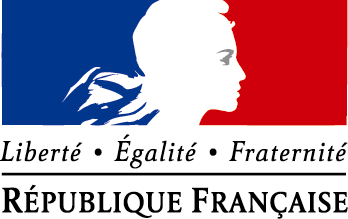 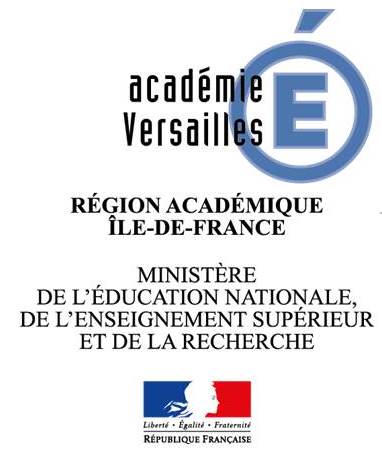 -Annexe 7 RQTH-Annexe 7 RQTHMédecin Conseiller Technique du RecteurDr Christine CORDOLIANIAdresse postale :Rectorat de VersaillesService Médical3, Bd de Lesseps78017 Versailles cedex :  et 51.91 : 01.30.83.46.64La situation des ascendants et des fratries n’est pas prise en compteLa situation concerne : L’agent lui-même :  reconnu BOE:  OUI    NON    Son conjoint 	  : reconnu BOE:  OUI    NON    Son enfant (âge :__________) : a un dossier MDPH : OUI      NON  11621731841952062172282392410251126152713281429153031